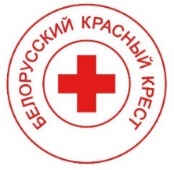 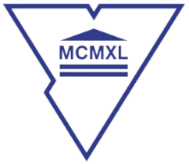 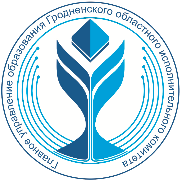 ГРОДНЕНСКАЯ ОБЛАСТНАЯ ОРГАНИЗАЦИЯ РЕСПУБЛИКАНСКОГО ОБЩЕСТВЕННОГО ОБЪЕДИНЕНИЯ«БЕЛОРУССКОЕ ОБЩЕСТВО КРАСНОГО КРЕСТА»при участииГЛАВНОГО УПРАВЛЕНИЯ ОБРАЗОВАНИЯГРОДНЕНСКОГО ОБЛАСТНОГО ИСПОЛНИТЕЛЬНОГО КОМИТЕТАУЧРЕЖДЕНИЯ ОБРАЗОВАНИЯ «ГРОДНЕНСКИЙ ГОСУДАРСТВЕННЫЙ УНИВЕРСИТЕТ ИМЕНИ ЯНКИ КУПАЛЫ»МЕЖДУНАРОДНАЯ СТУДЕНЧЕСКАЯ КОНФЕРЕНЦИЯ «КРАСНЫЙ КРЕСТ –– ПОВСЮДУ И ДЛЯ КАЖДОГО»23 мая 2023 года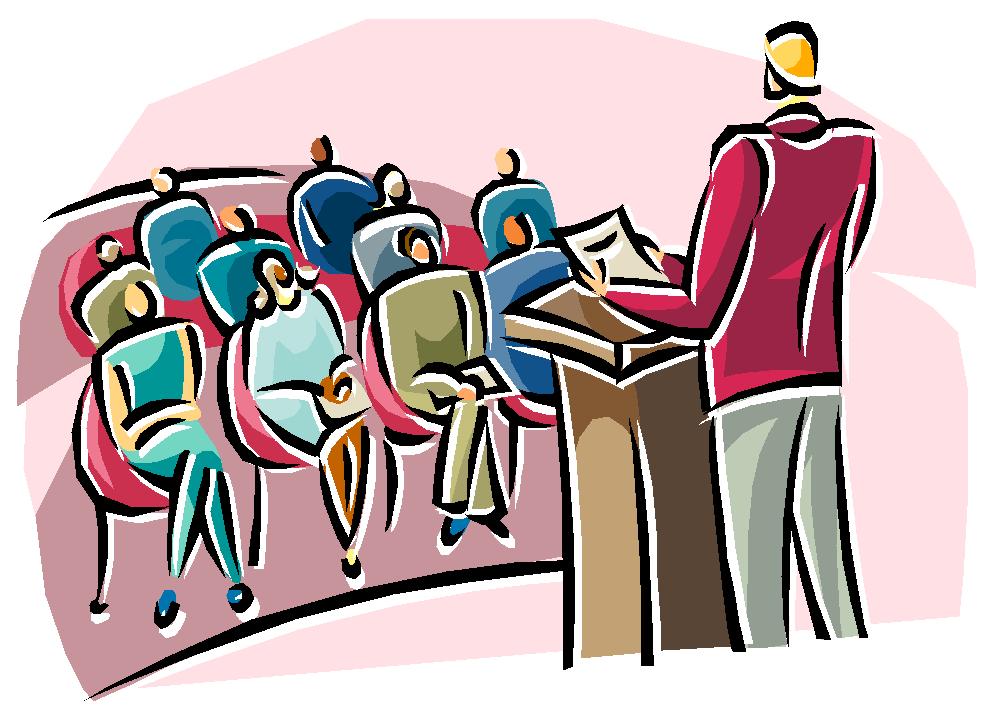 Уважаемые учащиеся, студенты и магистранты!Гродненская областная организация Республиканского общественного объединения «Белорусское Общество Красного Креста» 23 мая 2023 года проводит международную студенческую конференцию «Красный Крест –– повсюду и для каждого» (далее конференция).Цель конференции: привлечение внимания молодежи к деятельности Международного движения Красного Креста и Красного Полумесяца, создание условий для раскрытия творческих способностей обучающихся в сфере милосердия и гуманности, что является одним из эффективных средств воспитания активной и неравнодушной личности.Члены организационного комитета конференции: Котова Оксана Викторовна, начальник управления воспитательной работы с молодежью учреждения образования «Гродненский государственный университет имени Янки Купалы» - председатель организационного комитета конференции;Ненартович Ольга Николаевна, начальник отдела воспитательной и социальной работы главного управления образования Гродненского областного исполнительного комитета;Толкачёва Наталия Казимировна, председатель Гродненской областной организации Белорусского Красного Креста;Ситько Инна Михайловна, заместитель председателя Гродненской областной организации Белорусского Красного Креста;Павленкович Елена Владимировна, специалист по обучению Гродненской областной организации Белорусского Красного Креста;Специалист по работе с молодёжью Гродненской областной организации Белорусского Красного Креста;Боярович Виктория Игоревна, специалист по распространению знаний о международном гуманитарном праве и Красном Кресте Секретариата Белорусского Красного Креста;Исакова Ольга Сергеевна, начальник отдела по международному сотрудничеству Секретариата Белорусского Красного Креста;Бисултанов Асланбек Камаудиевич, главный специалист по международному гуманитарному праву Российского Красного Креста (с согласия).К участию в конференции приглашаются студенты и магистранты учреждений высшего образования и учащиеся среднего специального образования Республики Беларусь и Российской Федерации с докладами по следующим направлениям: Развитие международного гуманитарного права в контексте мировой истории. Современные тенденции.Медицинская и социальная помощь как направление деятельности Международного движения Красного Креста и Красного Полумесяца. История и современность.Волонтерская деятельность по реагированию на чрезвычайные и кризисные ситуации.Добровольчество в современном мире. Волонтёрство – путь к развитию общества.Особенности деятельности Национальных Обществ Красного Креста и Красного Полумесяца на современном этапе.Рабочие языки конференции: белорусский; русский.Участие в конференции: бесплатное. Дата и место проведения конференции: 23.05.2023 по адресу: г. Гродно, ул. Ожешко, 22.Формы участия в конференции: очная (возможно участие в заочной/онлайн форме).Количество участников не ограничено. От каждого автора/соавтора принимается только один доклад. Количество соавторов – не более двух.Порядок предоставления материалов:Для участия в конференции необходимо до 12 мая 2023 года отправить на электронную почту grodno@redcross.by:анкету-заявку по прилагаемой форме (Приложение 1);электронный вариант доклада.Ответственность за содержание и грамотность материалов, обоснованность выводов и достоверность результатов, отсутствие плагиата несут авторы и их научные руководители. Текст доклада обязательно должен быть согласован и вычитан научным руководителем. Анкета-заявка участника и текст работы в электронном виде высылаются на электронную почту grodno@redcross.by c пометкой в теме письма «Белорусский красный крест: повсюду, для каждого», название файлов: 1. «Студенческая конференция_Иванов_заявка»;2. «Студенческая конференция_Иванов_работа».До 12 мая 2023 г. оргкомитет отбирает доклады по соответствующим направлениям, составляет программу конференции, информирует участников конференции о возможности представить свой доклад на конференции.Оргкомитет конференции не проводит доработку материалов и не приводит их в соответствие с изложенными требованиями, оставляет за собой право отбора материалов без письменного объяснения причины отклонения.Материалы конференции будут опубликованы в депонированном сборнике в электронной библиотеке университета УО «Гродненский государственный университет им. Янки Купалы» и на сайте Белорусского Красного Креста. Лучшие работы конференции будут отмечены дипломами и памятными подарками.Порядок подготовки и проведения конференции:Для проведения конкурсного отбора и оформления участия в конференции студенты направляют в оргкомитет комплект материалов. С порядком подачи заявки и материалов можно ознакомиться в Приложении 1,2. Принимаются только ранее не опубликованные материалы. Статья должна быть оригинальной и авторской. Тезисы участников конференции публикуются. Студенты, получившие приглашение на участие в конференции, являются ее официальными участниками. Официальные участники конференции могут участвовать во всех мероприятиях конференции, предусмотренных программой. На секциях конференции проводится публичное представление работ и дискуссия (продолжительность доклада 5-7 минут, ответы на вопросы – 3 минуты). Требования к представляемым материалам:Набор текста осуществляется с использованием текстового редактора Word. Шрифт основного текста - Times New Roman размером 14 пунктов. Межстрочный интервал – одинарный. Устанавливаются следующие размеры полей: верхнее, левое, правое, нижнее - 20 мм. Шрифт – прямой, светлое начертание, чёрного цвета, одинаковый по всему объему текста. Выравнивание по ширине, абзацный отступ – 1,2 см, страницы не нумеруются. Текст не должен содержать формул, схем, таблиц и диаграмм. Текст работы должен быть подписан автором. Список использованных источников приводится в конце текста и оформляется в соответствии с требованиями ГОСТ 7.0.5-2008 / СТБ 7.208-2008 “Библиографическая ссылка. Общие требования и правила составления”. Ссылки на источник указываются в тексте в квадратных скобках: номер источника и номер страницы (например, [1, с. 79]). Каждая позиция должна быть пронумерована и дана с новой строки.Общий объем одной публикации не должен превышать 3-х полных страниц формата А4. Пример оформления доклада размещен в приложении 2.Контактный телефон - 80152-625680, Краевский Валерий Юрьевич, специалист по подготовке и реагированию на ЧС Гродненской областной организации Белорусского Красного Креста.Приложение 1	АНКЕТА-ЗАЯВКА УЧАСТНИКАМеждународная студенческая конференция«Красный Крест –– повсюду и для каждого»Дата 								         ФИО участникаПриложение 2Образец оформления докладаРАСПРОСТРАНЕНИЕ ЗНАНИЙ О МЕЖДУНАРОДНОМ ГУМАНИТРАНОМ ПРАВЕ: ПОНЯТИЕ, ОСНОВНЫЕ НАПРАВЛЕНИЯ, ЗНАЧЕНИЕИванов И.И., студент юридического факультетаУО «Гродненский государственный университет имени Янки Купалы»Текст докладаСписок использованных источниковЧислов, Э. Г. Распространение знаний о международном гуманитарном праве / Э. Г. Числов // Белорусский журнал международного права и международных отношений.  2000.  №1.  С. 32-35.Ф.И.О. участника (-ов) (полностью)Название работыНаправление конференции(согласно положению)Место учебы/работы - полностью(полностью прописать)Курс, факультет, специальностьКонтактный адрес (полностью)Контактный телефонКонтактный e-mailНаучный руководитель (для магистрантов и студентов)